Mein 40ster GeburtstagEinladungLiebe Freunde und Bekannte,nun ist es so weit: Ich kann mich nicht mehr dagegen wehren.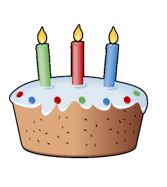 Die Zahl 4 steht vor der Tür.Um diese schwere Zeit in Freund verbringen zu können, lade ich euch zu meiner Party ein:Wann: 13. JuliZeit: An 15:00 UhrWo: Paradiesweg 13, Bern im Garten